Working Party 2PRELIMINARY VIEWs on WRC-19 agenda item 9.1 (ISSUE 9.1.5)Agenda Item 9.1, Issue 9.1.5: Resolution 764 (WRC- 15) - Consideration of the technical and regulatory impacts of referencing Recommendations ITU-R M.1638-1 and ITU-R M.1849-1 in Nos. 5.447F and 5.450A of the Radio Regulations.1. 	BackgroundResolution 764 (WRC-15) resolves to invite ITU-R:1	to investigate the technical and regulatory impacts on the services referred to in Nos. 5.447F and 5.450A that would result from referencing Recommendation ITU R M.1638-1 in place of Recommendation ITU R M.1638-0 in those footnotes, while ensuring that no undue constraints are imposed on the services referenced in these footnotes;2	to investigate the technical and regulatory impacts on the services referred to in Nos 5.447F and 5.450A that would result from adding a new reference to Recommendation ITU R M.1849-1 to these footnotes, while ensuring that no undue constraints are imposed on the services referenced in these footnotes.ITU-R Working Party 5A (WP5A) was designated as the responsible group for the Agenda Item 9.1, Issue 9.1.5 at CPM19-1. The latest WP5A meeting was held from 22 May to 1 June 2017 in Geneva, Switzerland. In the draft CPM text, one study showed that:reference to Recommendation ITU-R М.1638-0 should be kept in RR No. 5.447F since incorporation of references to updated Recommendations ITU-R М.1638-1 and ITU-R М.1849-1 in this footnote will lead to significant changes of the conditions under which the frequency band 5 250-5 350 MHz is allocated; with respect to RR No. 5.450A two options can be considered: to keep the reference to Recommendation ITU-R М.1638-0 or to add the reference to Recommendation ITU-R M.1849-1. Both options do not change the conditions under which the frequency band 5 470-5 725 MHz is allocated to the mobile service. Another study showed that the incorporation by reference of Recommendation ITU-R M.1638-0 should not be updated in RR No. 5.447F and 5.450A until the studies are completed. A further study showed that Recommendation ITU-R M.1849-1 can be referenced in RR No. 5.450A without changes to the conditions under which the frequency band 5 470-5 725 MHz is allocated to the incumbent radio services. Relevant ITU-R and APT Reports/Recommendations and ongoing studies are as follows,Recommendation ITU-R M.1638-0 - Characteristics of and protection criteria for sharing studies for radiolocation, aeronautical radionavigation and meteorological radars operating in the frequency bands between 5 250 and 5 850 MHzRecommendation ITU-R M.1638-1 - Characteristics of and protection criteria for sharing studies for radiolocation (except ground based meteorological radars) and aeronautical radionavigation radars operating in the frequency bands between 5 250 and 5 850 MHzRecommendation ITU-R M.1849-1 - Technical and operational aspects of ground-based meteorological radars2. 	DocumentsInput Documents: APG19-2/INP-09(KOR), APG19-2/INP-21(NZL), APG19-2/INP-29(AUS), APG19-2/INP-40(INS), APG19-2/INP-56(J) Information Documents: APG19-2/INF-01(Chairman, APG-19), APG19-2/INF-02(ICAO), APG19-2/INF-04(CITEL), APG19-2/INF-05(RCC), APG19-2/INF-06(IARU), APG19-2/INF-07 (ATU), APG19-2/INF-14 (CEPT)3. 	Summary of Discussions3.1	 Summary of Members’ view3.1.1 KoreaThe Republic of Korea supports the ITU-R studies on considering protection of the existing services without undue constrains when incorporated by reference of the recent version of Recommendations.3.1.2 New ZealandNew Zealand supports appropriate studies particularly to analyse any potential impact on the widespread deployment of RLANs in the 5 250-5 350 MHz and 5 470-5 725 MHz, noting that this issue could be considered in conjunction with WRC-19 Agenda item 1.16.3.1.3 Australia It is recognized that additional studies on compatibility between WAS/RLAN systems and radiolocation systems might be required, and that radiolocation systems are to be protected in accordance with parameters defined under the Recommendations ITU-R M.1638-1 and M.1849-1.3.1.4 IndonesiaIndonesia is of the view to follow up the studies on technical and regulatory impacts on the services referred to in Nos. 5.447F and 5.450A that would result from referencing Recommendation ITU-R M.1638-1 in place of Recommendation ITU-R M.1638-0 in those footnotes and from adding a new reference to Recommendation ITU-R M.1849-1 to these footnotes, while ensuring that no undue constraints are imposed on the services referenced in these footnotes and ensure protection of the existing services without adding new restrictions on them.3.1.5 JapanJapan supports the studies being conducted in ITU-R in accordance with Resolution 764 (WRC-15).3.2 	Key points raised during the meeting4. 	APT Preliminary View(s)APT Members support ITU-R studies to investigate the technical and regulatory impacts on the services referred to in Nos. 5.447F and 5.450A that would result from referencing Recommendation ITU-R M.1638-1 in place of Recommendation ITU-R M.1638-0 in those footnotes and to also add a new reference to Recommendation ITU-R M.1849-1 to these footnotes. In so doing, APT Members also support to ensure the protection of the services to which the band is allocated including those which are referenced in these footnotes without any constraints to these services.5. 	Other ViewsSome APT Members are of the view that this issue could be considered in conjunction with WRC-19 Agenda item 1.16.6. 	Views from Other OrganisationsASMGFollow up the studies and ensure protection of the existing services without adding any new restrictions on them. ATUNo preliminary position on this agenda item yet.CEPTCEPT is of the view that Recommendation ITU-R M.1849-1 (on Met based radars) can be referenced in No 5.450A without changes to the allocation conditions of the frequency band 5 470-5 725 MHz for the incumbent radio services.CEPT is still investigating the potential technical and regulatory impacts of referencing Recommendation ITU-R M.1638-1 (on radars except Met radars) in Nos 5.447F and 5.450A, in particular in the light of DFS specifications, noting that studies have shown that, if the reference to Recommendation ITU-R M.1638 is updated, there may be undue constraints placed on the existing mobile service (WAS including RLAN), since the mobile service (WAS including RLAN) cannot ensure the required protection of some types of radars in Recommendation ITU-R M.1638-1CITELTBD.RCCThe RCC Administrations consider that additional studies on compatibility between WAS/RLAN systems and radiolocation systems might be required, in addition to those which have been already conducted in preparation to WRC-15 and which have been identified in WRC-19 agenda item 1.16, and they should take into account parameters of new radiolocation systems, described in Recommendations ITU-R M.1638-1 and M.1849-1.The RCC Administrations are in favour of maintaining the conditions for use of the allocation of the frequency bands 5250–5350 MHz and 5470–5725 MHz by radiodetermination services.The RSS Administrations consider that reference to Recommendations ITU-R М.1638-1 and М.1849-1 in the RR No. 5.450А would not result in changing the conditions for use of the frequency band 5470–5725 MHz allocations to services.7. 	Issues for Consideration at Next APG MeetingAPT Members are encouraged to contribute to the next APG meeting on the Agenda Item 9.1, Issue 9.1.5, taking into account the studies of ITU-R WP5A.____________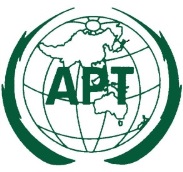 ASIA-PACIFIC TELECOMMUNITYDocument: The 2nd Meeting of the APT Conference Preparatory  Group for WRC-19 (APG19-2)APG19-2/OUT-2617 – 21 July 2017, Bali, Republic of Indonesia21 July 2017